附件4：科创板董秘资格培训报名操作指南请通过以下两种方式之一进行报名：一、科创板上市公司（一）用户登录通过EKEY方式登录上证E服务（https://kcb.sseinfo.com/）。点击主页上方“学苑”栏目的“企培中心培训”进入报名系统。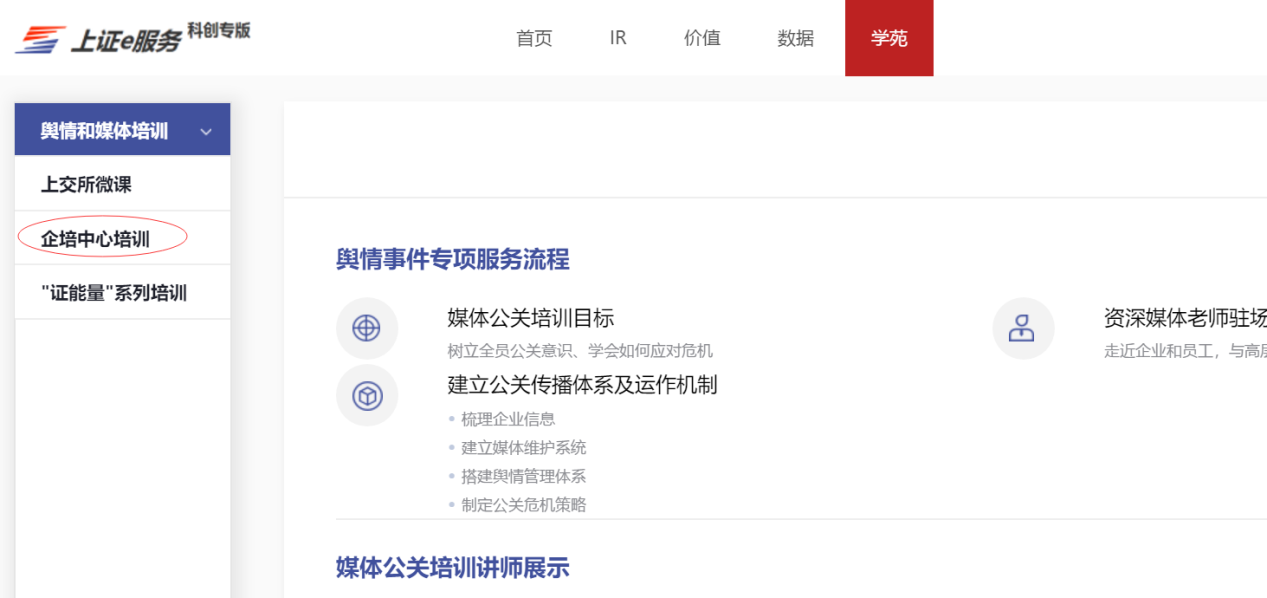 （二）学员信息录入（二）学员信息录入在报名系统中选择左侧“培训人员管理”，点击“新建参加培训人员信息”，根据要求填写完成并保存。一个注册账户中可以新建多名本公司培训人员。（三）报名申请（2019年9月23日（周一）上午10:00开始）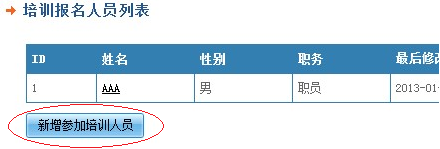 1．登录培训报名系统，选择“其他培训”，点击当期报名的培训班。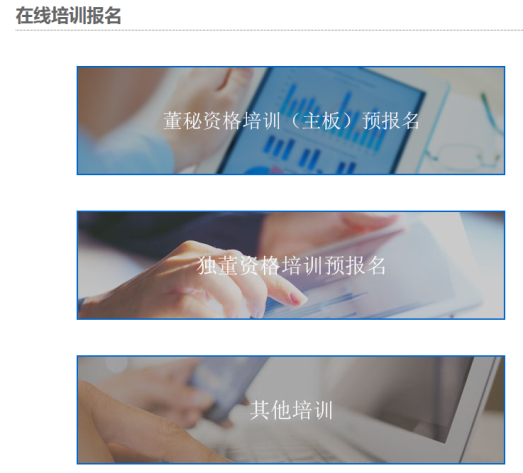 2．在弹出页面的“报名人”下拉菜单中选择报名学员，将相关信息填写完整后，上传附件“董事会推荐函”，点击确定后报名流程结束。 3．“待审核”状态下，报名人员可以修改报名信息和取消报名。付款流程等可参考拟上市公司相关流程操作。二、拟上市公司（一）用户登录及注册1、注册用户（建议9月23日（周一）前完成）    请通过以下两种方式之一进入报名系统：    （1）https://et.sseinfo.com/ssenewtrain/login.jsp    （2）登录上交所网站http://www.sse.com.cn，点击首页导航栏“服务”—“培训服务”，在网页右上方位置点击“在线报名”。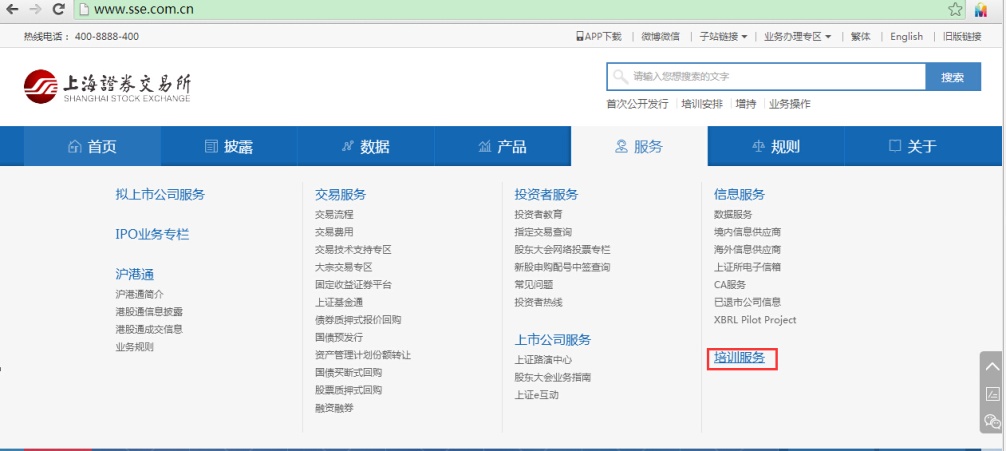     （3）新用户请点击“我要注册”，按页面提示完成注册后，转入培训报名系统。已注册用户直接输入用户名及密码登陆报名系统。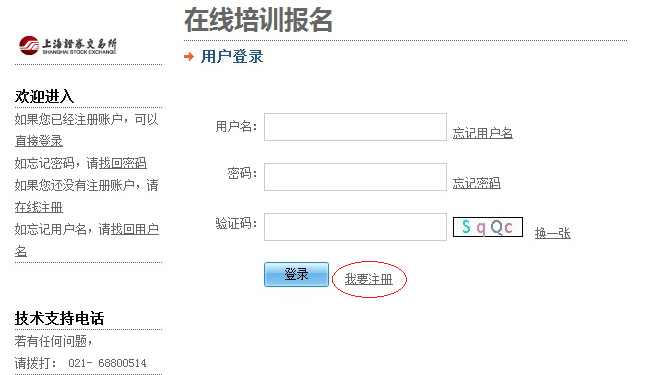     （4）在报名系统中点击页面左侧“培训人员管理”，点击“新建参加培训人员信息”，根据要求填写完成并保存。一个注册账户中可以新建多名培训人员。（二）学员信息录入在报名系统中选择左侧“培训人员管理”，点击“新建参加培训人员信息”，根据要求填写完成并保存。一个注册账户中可以新建多名本公司培训人员。（三）报名申请（2019年9月23日（周一）上午10:00开始）1．登录培训报名系统，选择“其他培训”，点击当期报名的培训班。
2．在弹出页面的“报名人”下拉菜单中选择报名学员，上传附件“董事会推荐函”，对于已在证监局辅导备案的科创板拟上市公司，将推荐函与首次公开发行股票并上市辅导相关备案公告打包上传，点击确定后报名流程结束。3．“待审核”状态下，报名人员可以修改报名信息和取消报名。（四）审核和付款1．报名提交后，报名系统将对报名资格和信息完整性进行审核。审核通过后，报名“待审核”状态变更为“审核通过”，同时系统向学员发送确认短信。2．收到确认短信的学员可通过上交所官网培训通知了解培训详情，并登录报名系统进行缴费操作。3.费用缴付（10月9日周三17:00前完成，逾期将作为报名不成功处理）（1）审核通过后将收到缴费提醒短信，人员状态变更为审核通过待付款。此时可进行支付操作。请点击支付链接进行支付。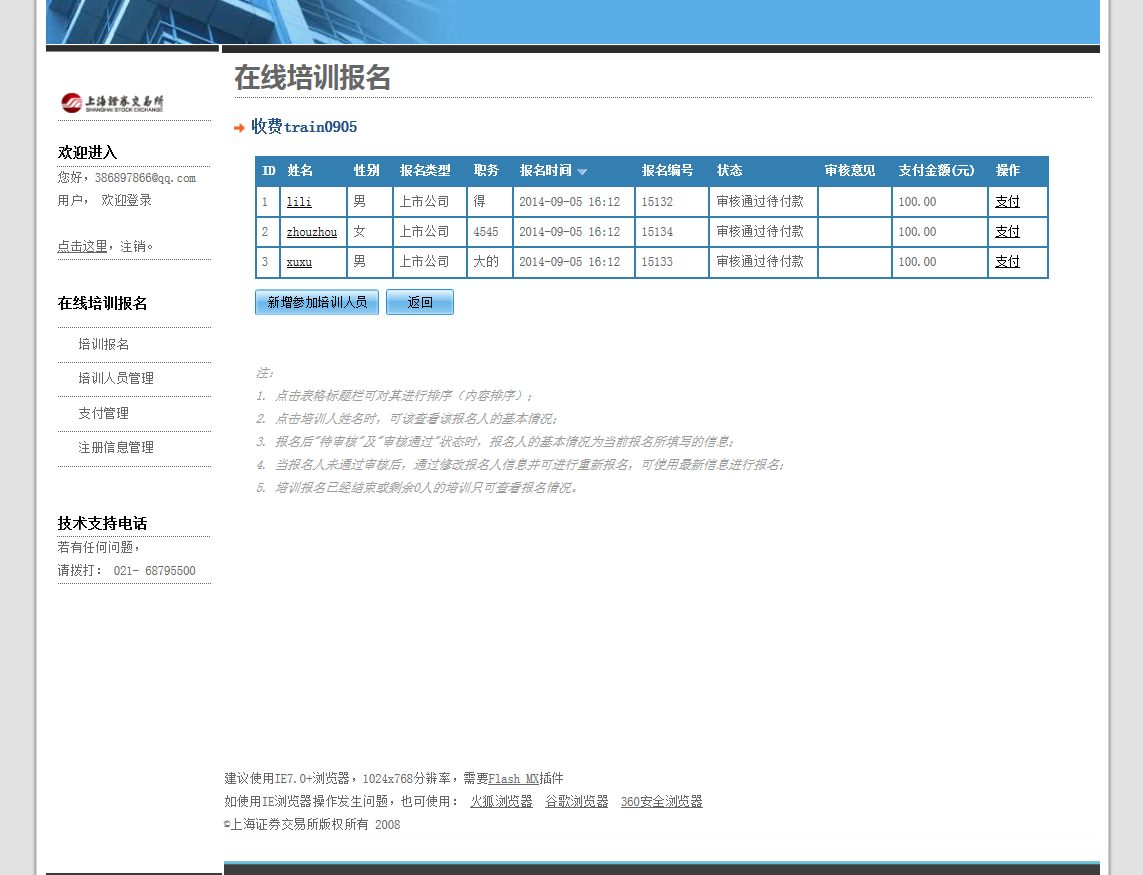     （2）进入到发票页面，填写增值税发票信息表。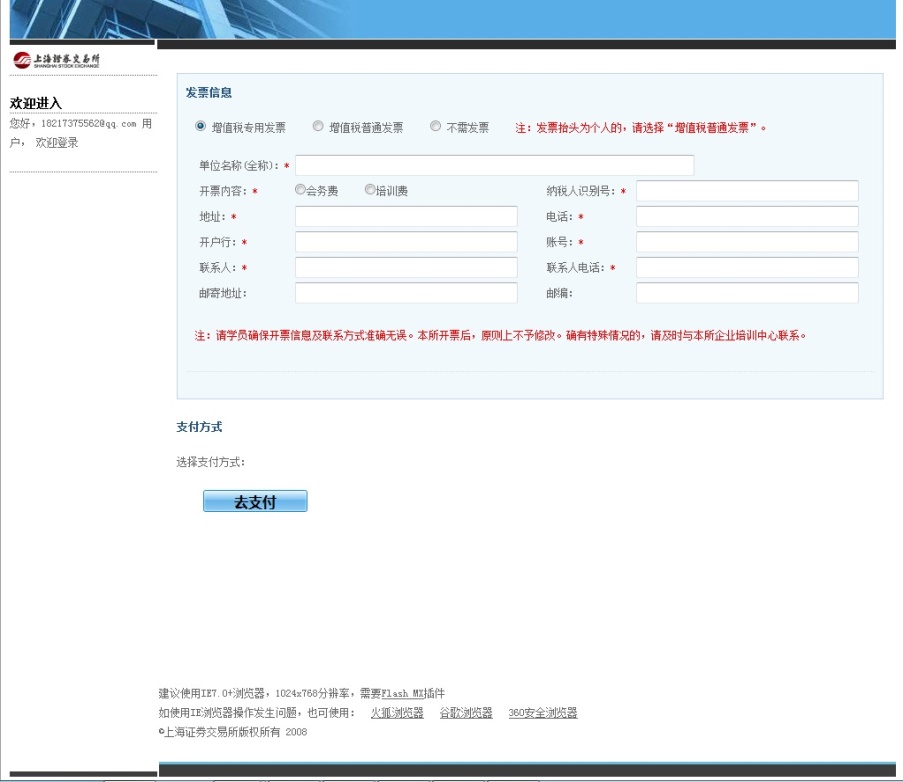       （2.1）参会人员可以根据自身需要填写“增值税普通发票”或“增值税专用发票”或“不需要发票”。      （2.2）本期培训的发票将在培训时发放。    请学员确保表格中信息准确无误，发票开出后，原则上不予退换。    （3）如需申请退款，请在10月18日（周五）前提交。退款将在培训结束后20个工作日内到账。三、注意事项    1、不能全程参加本期培训的学员请勿报名。    2、报名成功后，若因故不能参加，请在10月9日周三17:00前电话告知上海证券交易所联系人。    3、技术支持电话: 若有任何问题，请拨打021-68795500 。